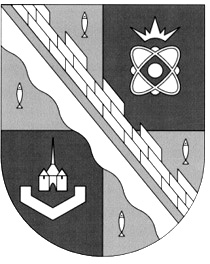                            администрация МУНИЦИПАЛЬНОГО ОБРАЗОВАНИЯ                                             СОСНОВОБОРСКИЙ ГОРОДСКОЙ ОКРУГ  ЛЕНИНГРАДСКОЙ ОБЛАСТИ                             постановление                                                от 01/07/2022 № 1461Об организации пожарно-профилактической работы в жилом секторе и на объектах с массовым пребыванием людей на территории муниципального образования Сосновоборский городской округ Ленинградской областиВ соответствии с федеральными законами от 21 декабря . № 69-ФЗ «О пожарной безопасности» и от 06 октября 2003 г. № 131-ФЗ «Об общих принципах организации местного самоуправления в Российской Федерации», в целях обеспечения пожарной безопасности и проведения пожарно-профилактической работы в жилом секторе и на объектах с массовым пребыванием людей на территории муниципального образования Сосновоборский городской округ Ленинградской области, администрация Сосновоборского городского округа п о с т а н о в л я е т:1. Утвердить Порядок проведения пожарно-профилактической работы в жилом секторе и на объектах с массовым пребыванием людей на территории муниципального образования Сосновоборский городской округ Ленинградской области (Приложение № 1).2. Руководителям муниципальных предприятий, организаций и учреждений с массовым пребыванием людей, обеспечить выполнение пожарно-профилактической работы в жилом секторе и на объектах с массовым пребыванием людей.3. Рекомендовать руководителям предприятий, организаций и учреждений с массовым пребыванием людей:- назначить приказами по предприятиям, организациям и учреждениям из числа работников, прошедших в установленном порядке обучение мерам пожарной безопасности, ответственных за проведение пожарно-профилактической работы среди работающего персонала;- обеспечить разработку и осуществление мер пожарной безопасности на подведомственных объектах и территориях;- укомплектовать подведомственные объекты стендами с наглядной агитацией и пропагандой в области пожарной безопасности.4. Рекомендовать руководителям организаций, осуществляющих эксплуатацию жилищного фонда и жителям многоквартирных домов, в которых выбран непосредственный способ управления многоквартирным домом:- вести постоянную пожарно-профилактическую работу, включая проведение пропаганды требований в области пожарной безопасности в жилом секторе и инструктажи с населением, в том числе неработающим, с целью предупреждения возникновения пожаров и гибели людей;- осуществлять содержание дворовых территорий и подъездных путей в соответствии с требованиями, обеспечивающих беспрепятственный проезд пожарных автомобилей к возможным местам возникновения пожаров.5. Пожарно-профилактическую работу в жилом секторе и на объектах с массовым пребыванием людей, организациях, учреждениях и предприятиях организовать и проводить в соответствии с Порядком изложенным в приложении № 1 к настоящему постановлению.6. Утвердить план мероприятий по активизации пожарно-профилактической работы в жилом секторе и на объектах с массовым пребыванием людей на территории муниципального образования Сосновоборский городской округ Ленинградской области (Приложение № 2).7. Назначить лицом, ответственным за проведение противопожарной пропаганды и обучение населения мерам пожарной безопасности начальника отдела гражданской защиты комитета по общественной безопасности и информации администрации.8. Общему отделу администрации (Смолкина М.С.) обнародовать настоящее постановление на электронном сайте городской газеты «Маяк».9. Отделу по связям с общественностью (пресс-центр) комитета по общественной безопасности и информации администрации (Бастина Е.А.) разместить настоящее постановление на официальном сайте Сосновоборского городского округа.10. Настоящее постановление вступает в силу со дня официального обнародования.11. Контроль за исполнением настоящего постановления возложить на заместителя главы администрации по безопасности, правопорядку и организационным вопросам             Колгана А.В.Глава Сосновоборского городского округа                                                             М.В. ВоронковУТВЕРЖДЕН                                                                     постановлением администрации                                                                                       Сосновоборского городского округаот  01/07/2022 № 1461  (Приложение № 1)Порядокпроведения пожарно-профилактической работы в жилом секторе и на объектах с массовым пребыванием людей на территории муниципального образования Сосновоборский городской округ Ленинградской областиI. Общие положения1. Профилактическая работа по обеспечению соблюдения требований пожарной безопасности и организации пожарно-профилактической работы в жилом секторе и на объектах с массовым пребыванием людей на территории муниципального образования Сосновоборский городской округ Ленинградской области осуществляется в соответствии с федеральными законами от 21 декабря 1994 года № 69-ФЗ "О пожарной безопасности",
от 6 октября 2003 года № 131-ФЗ "Об общих принципах организации местного самоуправления в Российской Федерации", приказами и рекомендациями МЧС России и другими нормативными правовыми актами в области обеспечения пожарной безопасности.2. Основными целями организации пожарно-профилактической работы в жилом секторе и на объектах с массовым пребыванием людей являются:снижение количества пожаров и степени тяжести их последствий;совершенствование знаний населения в области пожарной безопасности.3. Основными задачами организации пожарно-профилактической работы в жилом секторе и на объектах с массовым пребыванием людей являются:разработка и осуществление мероприятий, направленных на устранение причин, которые могут вызвать возникновение пожаров;принятие мер по предотвращению возникновения пожаров, снижению степени тяжести их последствий; совершенствование знаний и навыков населения по организации и проведению мероприятий, направленных на предотвращение пожаров, порядку действий при возникновении пожара, изучению приемов применения первичных средств пожаротушения;повышение эффективности взаимодействия организаций и населения в сфере обеспечения пожарной безопасности на территории муниципального образования Сосновоборский городской округ Ленинградской области;совершенствование форм и методов противопожарной пропаганды;оперативное доведение до населения информации по вопросам пожарной безопасности;создание условий для привлечения граждан на добровольной основе к деятельности по предупреждению пожаров, а также участия населения в борьбе с пожарами.4. Пожарно-профилактическая работа в жилом секторе и на объектах с массовым пребыванием людей должна предусматривать:осуществление контроля за выполнением требований пожарной безопасности;своевременное устранение выявленных недостатков и выполнение мероприятий, предложенных предписаниями иными актами проверок, с целью обеспечения пожарной безопасности;разработку предложений по обеспечению пожарной безопасности, а также по внедрению передовых достижений в области пожарной защиты;проведение противопожарной пропаганды;обучение населения мерам пожарной безопасности.5. Ответственность за планирование и организацию пожарно-профилактической работы возлагается:в жилом секторе на администрацию Сосновоборского городского округа, руководителей организаций, обслуживающих жилой фонд; на объектах с массовым пребыванием людей возлагается на руководителей организаций, учреждений, независимо от ведомственной принадлежности и форм собственности, в ведении которых находятся объекты с массовым пребыванием граждан.6. При организации пожарно-профилактической работы в жилом секторе планируется проведение совместных рейдов с отделом надзорной деятельности и профилактической работы города Сосновый бор Главного управления МЧС России по Ленинградской области, ОМВД России по городу Сосновый Бор по проверке противопожарного состояния мест проживания лиц, ведущих асоциальный образ жизни, и неблагополучных семей.7. В ходе проведения профилактической работы в жилом секторе и на объектах с массовым пребыванием людей в обязательном порядке должно проводиться обучение населения и работников учреждений мерам пожарной безопасности и действиям в случае возникновения чрезвычайной ситуации.8. В целях противопожарной пропаганды поставлены следующие задачи:предотвращение пожаров от наиболее распространенных и характерных причин;обучение и ознакомление работников предприятий, учреждений, организаций, а также населения с правилами пожарной безопасности;воспитание грамотного отношения к окружающим элементам пожарной опасности.популяризация деятельности пожарной охраны, повышение ее авторитета.9. На территории Сосновоборского городского округа противопожарная пропаганда проводится посредством:размещения в печатных и электронных средствах массовой информации, включая официальный сайт муниципального образования Сосновоборский городской округ Ленинградской области, материалов по вопросам обеспечения пожарной безопасности, безопасности людей на случай возникновения пожара;привлечения средств массовой информации;разработки, изготовления и распространения памяток, буклетов, листовок и закладок по вопросам обеспечения первичных мер пожарной;размещения социальной рекламы по пожарной безопасности;оборудования информационных стендов пожарной безопасности;организации конкурсов, выставок, соревнований на противопожарную тематику; проведения встреч, сходов, собраний с населением по вопросам обеспечения пожарной безопасности;проведения занятий, бесед, консультаций с неработающим населением по вопросам пожарной безопасности;использования других, не запрещенных законодательством Российской Федерации форм информирования населения, в целях оперативного доведения информации о требованиях действующего законодательства в области пожарной безопасности.10. Противопожарная пропаганда также осуществляется через организации, эксплуатирующие жилищный фонд, и организации, предприятия, учреждения с массовым пребыванием людей.11. Учреждениям рекомендуется проводить противопожарную пропаганду посредством:изготовления и распространения среди работников организации памяток и листовок о мерах пожарной безопасности;размещения в помещениях и на территории учреждения информационных стендов, уголков пожарной безопасности.12. Руководители культурно-просветительных и зрелищных учреждений обеспечивают информирование зрителей о правилах пожарной безопасности путем трансляции речевого сообщения, либо демонстрации перед началом сеансов в кинозалах видеосюжетов о порядке их действий в случае возникновения пожара (срабатывания системы оповещения и управления эвакуацией людей при пожаре, команды персонала), направлениях эвакуационных путей и выходов, а также расположении первичных средств пожаротушения.13. Противопожарная пропаганда проводится в соответствии с законодательством за счет средств соответствующего бюджета.УТВЕРЖДЕН                                                                     постановлением администрации                                                                                       Сосновоборского городского округаот  01/07/2022 № 1461  (Приложение № 2)ПЛАНмероприятий по пожарно-профилактической работе в жилом секторе и на объектах с массовым пребыванием людей в границах муниципального образования муниципального образования Сосновоборский городской округ Ленинградской области№ п/пНаименование мероприятийСрок исполненияИсполнитель1Организация и проведение обследований территории СГО на предмет их соответствия правилам противопожарного режима, в том числе в части не допущения свалок горючих отходов, а также складирования материалов, оборудования, тары, стоянки транспорта и строительства (установки) зданий и сооружений, разведения костров и сжигания отходов и тары в пределах противопожарного расстояния между зданиямипостоянноАдминистрация СГООНД и ПРг.Сосновый Бор;Управляющие компанииПредседатели СНТ, ДНТ2Контроль за состоянием источников наружного водоснабжения, расположенных в населенных пунктах и на прилегающих к ним территорияхпостоянноАдминистрация СГО, СМУП «Водоканал»,ООО «Водоканал»при участии ОНД и ПР г.Сосновый Бор,37 ПСО ФПС ГПС ГУ МЧС РФ по ЛО3При подготовке к весенне-летнему пожароопасному периоду принятие мер по очистке территорий организаций, жилых домов от сухой травы, выполнение минерализованных полос в местах примыкания к объектам лесонасаждений, обеспечение дополнительными средствами пожаротушенияс 15 апреля по 15 маяАдминистрация СГО4Проведение противопожарной пропагандыпостоянноАдминистрация СГООНД и ПР пог.Сосновый Бор5Проведение мероприятий по выявлению мест возможного проживания лиц без определённого места жительствапостоянноОМВД пог.Сосновый Бор6Проведение совместных с участковым уполномоченным полиции рейдов с посещением семей и граждан, ведущих асоциальный образ жизниежеквартальноОМВД пог.Сосновый БорОНД и ПР пог.Сосновый Бор7Оказание малоимущим гражданам адресной социальной помощи, направленной на обеспечение пожарной безопасности в жилых помещениях по мере необходимостиАдминистрация СГО8Организация дежурства при проведении массового мероприятия. Проведение инструктажей персонала учреждений с массовым пребыванием людей перед проведением массового мероприятияРуководитель организации9Разработка мероприятий по обеспечению пожарной безопасности при проведении массового мероприятия на территории общего пользованияперед проведением массового мероприятияОрганизатор мероприятия10Организация работы комиссии по предупреждению и ликвидации чрезвычайных ситуаций и обеспечению пожарной безопасности при администрации Сосновоборского городского округапо отдельному плануГлава СГО